                                           Достигатор.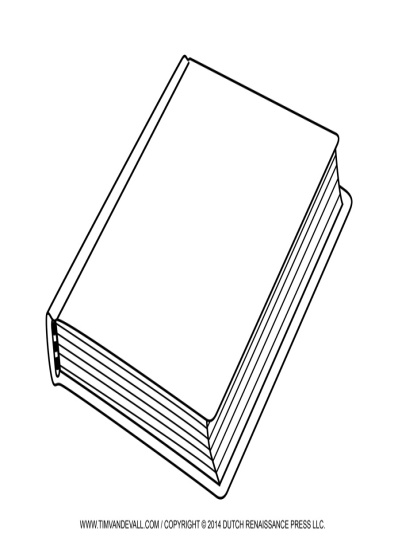 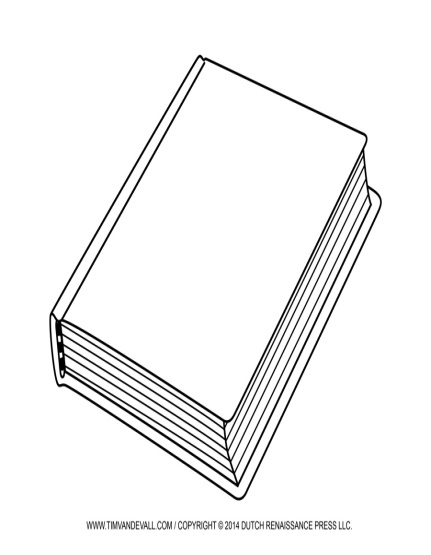 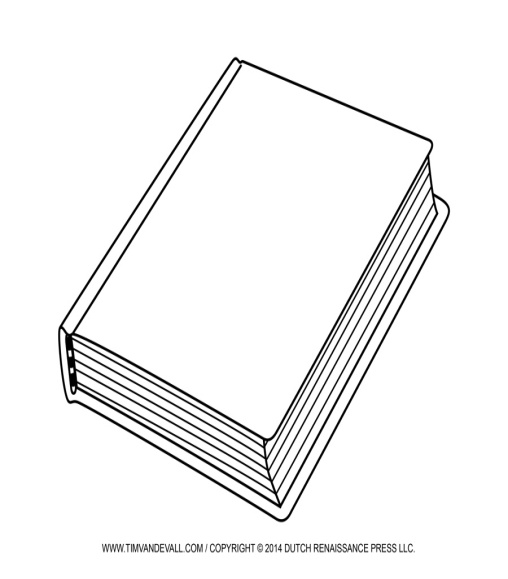 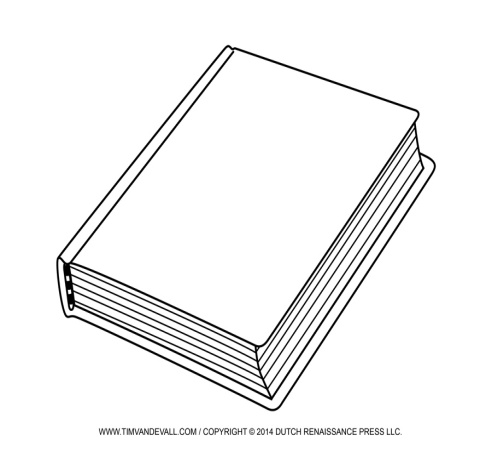 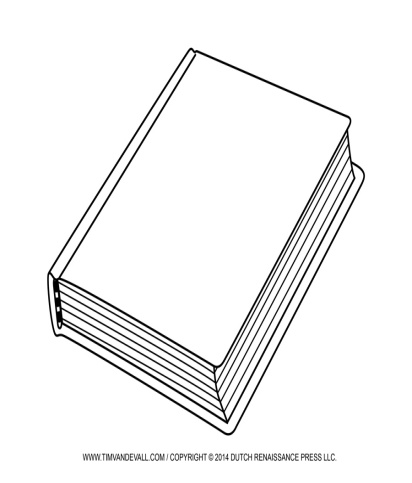 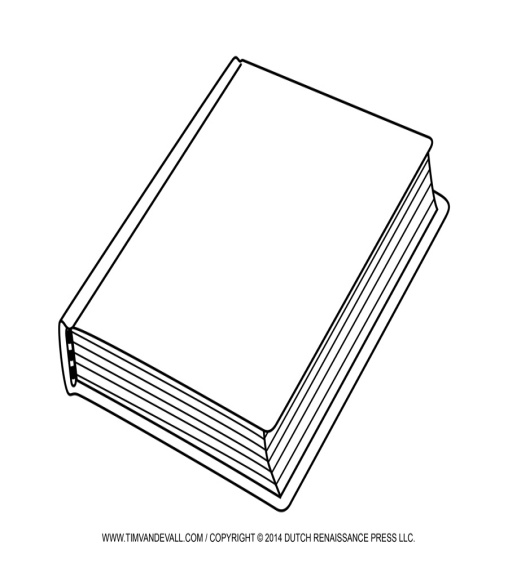 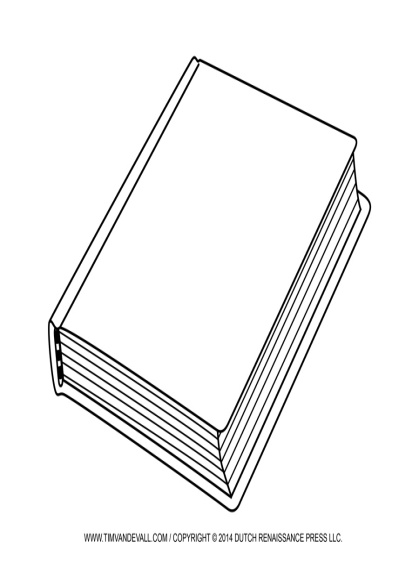 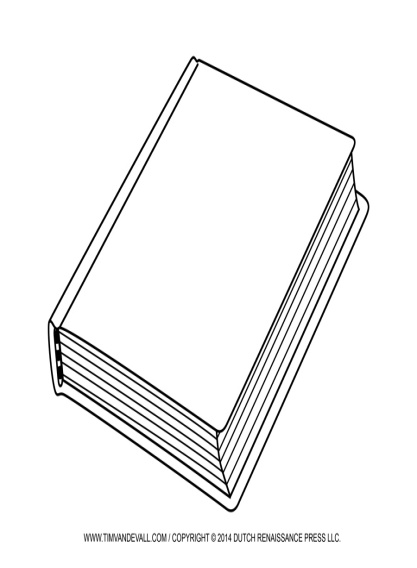 